Dear English 301 99A Cohort,          Please review this letter of interest in forming a professional collaborative writing group. It is my hope that as a team we may be able to formulate an efficient and effective group so as to tackle the objectives of the course. As a fourth-year History student, I have completed many detailed and lengthy writing assignments with an accumulated set of skills in working with others in a timely and respectful manner.  Outside of class, I have worked extensively in both volunteer and paid positions. As a volunteer for Immigration Services Society B.C, my job entailed organizing small events and outings for recent immigrants and refugees to Canada. The objective of the work was to formulate grassroots initiatives in combating xenophobia and providing support to recent arrivals who may find themselves isolated. In a paid position at the Museum of Anthropology on campus, I was able to work alongside my peers and professor in categorizing the MOA's extensive collection of African artifacts and proving supplementary descriptions. This work entailed extensive research through the museum's online image catalogue and cross-referencing in order to determine the approximate region of origin as well as possible use.       It is my personal belief as a life-long learner that I strive to better myself through self-reflection and learning from others of different backgrounds. It is also my aim in the course to sharpen my technical professional writing skills so that I may progress in both areas of writing and communication. In doing so I will review feedback, Dr. Paterson’s blog and course resources ensuring I am up to date on both what I could be doing better as well as expectations.     Furthermore, as peers and collaborators, I aim to provide support and understanding in order to help strengthen our initiative and provide a welcoming environment. It is for all these reasons that I believe myself to be a valuable asset to any team. Thank you for your time in reading my letter, I hope to hear back from any requests to create a team. Please feel free to reach out to me at adrimroz@gmail.com.Sincerely,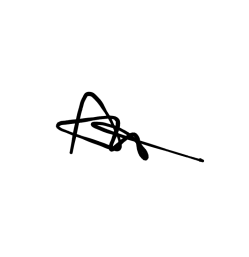 Adrianna Mroz 